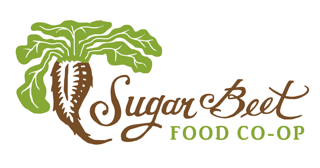 SUGAR BEET FOOD STORE COOPERATIVE BOARD OF DIRECTORS MEETING AGENDATUESDAY, February 28, 2017, 7-9pmLOCATION:  Main Library, Oak ParkBoard of Directors Present: Rachel Poretsky, Maureen Spain, Ryan Bradley, Chris Dowsett, Bill Gee , Peter NolanGM:  Chris RolandAGENDAPUBLIC COMMENTSharon – store continues to be a pleasant experienceITEMS FOR APPROVAL Meeting Minutes from 1/24/17 meeting; Rachel motions to approve; Ryan seconds; minutes approved.GENERAL MANAGER’S REPORT  (CHRIS)Sales Results – sales up 22% from last year; 26% more transactions than last year; basket size actually down a bit; new signage coming for deli and produce; new set-up coming soon (towards the end of March)Key InitiativesMarketing – we took out an ad in March edition of Natural Awakenings, also have ad in CSA farm guideOne Earth Film Fest – Sugar Beet will be tabling, we will also have product promo ads before 14 moviesOwner drive will begin April 1stEarth Day celebration – promoting the sustainable practices of Sugar Beet, donating to environmentally-friendly cause, Peter and Lissa to draft OneView letter for Wednesday Journal, to be submitted in early AprilUp and Coming Food Co-op conference in Milwaukee; Peter is going to present on Lessons LearnedEXTERIOR SIGN (BRIAN)Construction update and timingWe are moving along; we are ready to go to permit; design is done; money in bankBOARD ELECTION UPDATE (PETER)Application is up on website; Chris will put board election display in store.ANNUAL MEETING PLANNING (CHRIS)Venue is School of Rock; probably no music, but we are looking for entertainment; April 30th, 2-4pmQ & A WITH OWNERS Greg – will there be tracking on receipts of meat and cheese; Chris said the POS doesn't talk to the deli sandwiches, but we are trying to fix it. Chris will pursue further.CLOSING Review Action Items and assign roles as neededSign updatePut election in storeFirm up date and time for annual meetingConfirm dates for next Board meetings (7pm, at Oak Park Main Library)Tuesday, March 21 Sunday, April 30th (annual meeting)Adjourned at 7:50; Chris makes motion, Bill seconds